CAMBRAI COVERS ORDER FORM (our order ref.)PLEASE COMPLETE AIRCRAFT DETAILS ON THE REVERSE OF THIS FORM.PLEASE COMPLETE THE PAYMENT FORM ENCLOSED AS CONFIRMATION.Please supply Covers as ordered. I agree to Cambrai Covers Terms and Conditions.Please Sign:						Please Print:PLEASE NOTE: BY SIGNING THIS FORM YOU ARE AGREEING TO OUR T’s & C’s, INCLUDING OUR GDPR POLICYPlease return this form to:Cambrai Covers, St Mary’s, Chapel Lane Langtoft, East Yorkshire YO25 3TD ENGLANDThe plan below represents the aircraft centreline viewed from above. Mark on this diagram the type and position of aerialS, OAT probe or projection. PLEASE REFER TO THE ENCLOSED MEASURING INSTRUCTIONS, as incomplete information may delay your order!PORT SIDE                      													DATUM       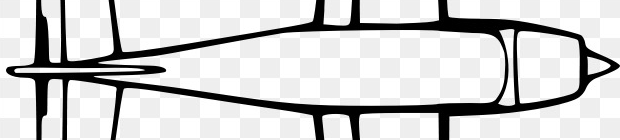 STARBOARD SIDE					ALL MEASUREMENTS IN ()  INCHES 		CENTIMETRES PLEASE COMPLETE THIS SECTION IN BLOCK CAPITALS.  Thank you!PLEASE COMPLETE THIS SECTION IN BLOCK CAPITALS.  Thank you!PLEASE COMPLETE THIS SECTION IN BLOCK CAPITALS.  Thank you!PLEASE COMPLETE THIS SECTION IN BLOCK CAPITALS.  Thank you!PLEASE COMPLETE THIS SECTION IN BLOCK CAPITALS.  Thank you!PLEASE COMPLETE THIS SECTION IN BLOCK CAPITALS.  Thank you!PLEASE COMPLETE THIS SECTION IN BLOCK CAPITALS.  Thank you!Your Details – PO No. if applicable :Your Details – PO No. if applicable :Your Details – PO No. if applicable :DATEYOUR NAMEADDRESS 1POSTCODEPOSTCODETELEPHONEMOBILEEMAIL:EMAIL:EMAIL:EMAIL:EMAIL:EMAIL:EMAIL:ADDRESS 2POST CODEPOST CODEPOST CODEDo you want to collect your cover?Do you want to collect your cover?Do you want to collect your cover?YES /  NOYES /  NOYES /  NOPlease indicate DELIVERY ADDRESS:Please indicate DELIVERY ADDRESS:Please indicate DELIVERY ADDRESS:1     |    21     |    21     |    2INVOICE ADDRESS:INVOICE ADDRESS:INVOICE ADDRESS:1     |    21     |    21     |    2AIRCRAFT COVERS REQUIREDAIRCRAFT COVERS REQUIREDAIRCRAFT COVERS REQUIREDAIRCRAFT COVERS REQUIREDQTYType of CoverFabric ColourPRICE££££££Aircraft Registraion Embroidery on your Cover – see reverse - £25.00 Aircraft Registraion Embroidery on your Cover – see reverse - £25.00 Aircraft Registraion Embroidery on your Cover – see reverse - £25.00 £Add Carriage  UK - £15.00 | UK Islands - £35.00 | EU - £40.00                                   Add Carriage  UK - £15.00 | UK Islands - £35.00 | EU - £40.00                                   Add Carriage  UK - £15.00 | UK Islands - £35.00 | EU - £40.00                                   £Total Cost of Above Items  Total Cost of Above Items  Total Cost of Above Items  £VAT  @ 20% (UK & EC Only)  VAT  @ 20% (UK & EC Only)  VAT  @ 20% (UK & EC Only)  £TOTAL VALUE OF ORDER  TOTAL VALUE OF ORDER  TOTAL VALUE OF ORDER  £50% DEPOSIT PAYABLE WITH ORDER  50% DEPOSIT PAYABLE WITH ORDER  50% DEPOSIT PAYABLE WITH ORDER  £Balance Payment Is Due Upon Completion Of Your Cover Immediately Before To DespatchBalance Payment Is Due Upon Completion Of Your Cover Immediately Before To DespatchBalance Payment Is Due Upon Completion Of Your Cover Immediately Before To DespatchBalance Payment Is Due Upon Completion Of Your Cover Immediately Before To DespatchOffice Use:Office Use:Office Use:CPF RECEIVED  INTLS/DATEDeposit ReceivedINTLS/DATEPLEASE COMPLETE THIS FORM IN BLOCK CAPITALS &  the   Thank you!PLEASE COMPLETE THIS FORM IN BLOCK CAPITALS &  the   Thank you!PLEASE COMPLETE THIS FORM IN BLOCK CAPITALS &  the   Thank you!PLEASE COMPLETE THIS FORM IN BLOCK CAPITALS &  the   Thank you!PLEASE COMPLETE THIS FORM IN BLOCK CAPITALS &  the   Thank you!PLEASE COMPLETE THIS FORM IN BLOCK CAPITALS &  the   Thank you!PLEASE COMPLETE THIS FORM IN BLOCK CAPITALS &  the   Thank you!PLEASE COMPLETE THIS FORM IN BLOCK CAPITALS &  the   Thank you!PLEASE COMPLETE THIS FORM IN BLOCK CAPITALS &  the   Thank you!PLEASE COMPLETE THIS FORM IN BLOCK CAPITALS &  the   Thank you!PLEASE COMPLETE THIS FORM IN BLOCK CAPITALS &  the   Thank you!PLEASE COMPLETE THIS FORM IN BLOCK CAPITALS &  the   Thank you!Aircraft Manufacturer and TypeAircraft Manufacturer and TypeAircraft Manufacturer and TypeSerial No. If KnownSerial No. If KnownSerial No. If KnownYear of Manufacture:Year of Manufacture:Year of Manufacture:Year of Manufacture:REGISTRATIONRetractable Undercarriage?Retractable Undercarriage?Retractable Undercarriage?NO  /  YES Turbocharged?Turbocharged?Turbocharged?Turbocharged?NO  /  YES NO  /  YES NO  /  YES NO  /  YES PIPER AIRCRAFT:PIPER AIRCRAFT:PIPER AIRCRAFT:Undercarriage / Gear Pitot Fitted?  NO  / YES Undercarriage / Gear Pitot Fitted?  NO  / YES Undercarriage / Gear Pitot Fitted?  NO  / YES Undercarriage / Gear Pitot Fitted?  NO  / YES Undercarriage / Gear Pitot Fitted?  NO  / YES Undercarriage / Gear Pitot Fitted?  NO  / YES Undercarriage / Gear Pitot Fitted?  NO  / YES Undercarriage / Gear Pitot Fitted?  NO  / YES Undercarriage / Gear Pitot Fitted?  NO  / YES CESSNA AIRCRAFT: Are grab handles fitted to the engine cowling? NO  / YES CESSNA AIRCRAFT: Are grab handles fitted to the engine cowling? NO  / YES CESSNA AIRCRAFT: Are grab handles fitted to the engine cowling? NO  / YES CESSNA AIRCRAFT: Are grab handles fitted to the engine cowling? NO  / YES CESSNA AIRCRAFT: Are grab handles fitted to the engine cowling? NO  / YES CESSNA AIRCRAFT: Are grab handles fitted to the engine cowling? NO  / YES CESSNA AIRCRAFT: Are grab handles fitted to the engine cowling? NO  / YES CESSNA AIRCRAFT: Are grab handles fitted to the engine cowling? NO  / YES CESSNA AIRCRAFT: Are grab handles fitted to the engine cowling? NO  / YES Measure between handle front stems:                  CMMeasure between handle front stems:                  CMMeasure between handle front stems:                  CMOAT Probe NO YES (show below)   Windscreen  YES (show below)   Windscreen  YES (show below)   Windscreen Port Side Port Side Stbd Side Stbd Side Roof  Roof  Roof  ADF Long Wire Aerial Fitted?   NO | YES   |  POST ONLY  – show position on diagram belowADF Long Wire Aerial Fitted?   NO | YES   |  POST ONLY  – show position on diagram belowADF Long Wire Aerial Fitted?   NO | YES   |  POST ONLY  – show position on diagram belowADF Long Wire Aerial Fitted?   NO | YES   |  POST ONLY  – show position on diagram belowADF Long Wire Aerial Fitted?   NO | YES   |  POST ONLY  – show position on diagram belowADF Long Wire Aerial Fitted?   NO | YES   |  POST ONLY  – show position on diagram belowADF Long Wire Aerial Fitted?   NO | YES   |  POST ONLY  – show position on diagram belowADF Long Wire Aerial Fitted?   NO | YES   |  POST ONLY  – show position on diagram belowADF Long Wire Aerial Fitted?   NO | YES   |  POST ONLY  – show position on diagram belowDe-Ice Screen Fitted?   NO  YES De-Ice Screen Fitted?   NO  YES De-Ice Screen Fitted?   NO  YES ** OFFICE USE ONLY - Split out Aerial   NO |   YES | Aerial Ref:** OFFICE USE ONLY - Split out Aerial   NO |   YES | Aerial Ref:** OFFICE USE ONLY - Split out Aerial   NO |   YES | Aerial Ref:** OFFICE USE ONLY - Split out Aerial   NO |   YES | Aerial Ref:** OFFICE USE ONLY - Split out Aerial   NO |   YES | Aerial Ref:** OFFICE USE ONLY - Split out Aerial   NO |   YES | Aerial Ref:** OFFICE USE ONLY - Split out Aerial   NO |   YES | Aerial Ref:** OFFICE USE ONLY - Split out Aerial   NO |   YES | Aerial Ref:** OFFICE USE ONLY - Split out Aerial   NO |   YES | Aerial Ref:** OFFICE USE ONLY - Split out Aerial   NO |   YES | Aerial Ref:** OFFICE USE ONLY - Split out Aerial   NO |   YES | Aerial Ref:** OFFICE USE ONLY - Split out Aerial   NO |   YES | Aerial Ref:Would you like the aircraft Registration Embroidered onto your Cover? Please indicate:   NO  /  YES  - £25.00 (BOTH SIDES OF THE COVER)Would you like the aircraft Registration Embroidered onto your Cover? Please indicate:   NO  /  YES  - £25.00 (BOTH SIDES OF THE COVER)Would you like the aircraft Registration Embroidered onto your Cover? Please indicate:   NO  /  YES  - £25.00 (BOTH SIDES OF THE COVER)Would you like the aircraft Registration Embroidered onto your Cover? Please indicate:   NO  /  YES  - £25.00 (BOTH SIDES OF THE COVER)Would you like the aircraft Registration Embroidered onto your Cover? Please indicate:   NO  /  YES  - £25.00 (BOTH SIDES OF THE COVER)Would you like the aircraft Registration Embroidered onto your Cover? Please indicate:   NO  /  YES  - £25.00 (BOTH SIDES OF THE COVER)Would you like the aircraft Registration Embroidered onto your Cover? Please indicate:   NO  /  YES  - £25.00 (BOTH SIDES OF THE COVER)Would you like the aircraft Registration Embroidered onto your Cover? Please indicate:   NO  /  YES  - £25.00 (BOTH SIDES OF THE COVER)Would you like the aircraft Registration Embroidered onto your Cover? Please indicate:   NO  /  YES  - £25.00 (BOTH SIDES OF THE COVER)Would you like the aircraft Registration Embroidered onto your Cover? Please indicate:   NO  /  YES  - £25.00 (BOTH SIDES OF THE COVER)Would you like the aircraft Registration Embroidered onto your Cover? Please indicate:   NO  /  YES  - £25.00 (BOTH SIDES OF THE COVER)Would you like the aircraft Registration Embroidered onto your Cover? Please indicate:   NO  /  YES  - £25.00 (BOTH SIDES OF THE COVER)EMBROIDERY FONT:  ROMAN ITALIC   |  COPPERGATE   |   STENCIL | THREAD COLOUR:EMBROIDERY FONT:  ROMAN ITALIC   |  COPPERGATE   |   STENCIL | THREAD COLOUR:EMBROIDERY FONT:  ROMAN ITALIC   |  COPPERGATE   |   STENCIL | THREAD COLOUR:EMBROIDERY FONT:  ROMAN ITALIC   |  COPPERGATE   |   STENCIL | THREAD COLOUR:EMBROIDERY FONT:  ROMAN ITALIC   |  COPPERGATE   |   STENCIL | THREAD COLOUR:EMBROIDERY FONT:  ROMAN ITALIC   |  COPPERGATE   |   STENCIL | THREAD COLOUR:EMBROIDERY FONT:  ROMAN ITALIC   |  COPPERGATE   |   STENCIL | THREAD COLOUR:EMBROIDERY FONT:  ROMAN ITALIC   |  COPPERGATE   |   STENCIL | THREAD COLOUR:EMBROIDERY FONT:  ROMAN ITALIC   |  COPPERGATE   |   STENCIL | THREAD COLOUR:EMBROIDERY FONT:  ROMAN ITALIC   |  COPPERGATE   |   STENCIL | THREAD COLOUR:EMBROIDERY FONT:  ROMAN ITALIC   |  COPPERGATE   |   STENCIL | THREAD COLOUR:EMBROIDERY FONT:  ROMAN ITALIC   |  COPPERGATE   |   STENCIL | THREAD COLOUR:Lettering as Required:Lettering as Required:Lettering as Required:Lettering as Required:Lettering as Required:Lettering as Required:Lettering as Required:Lettering as Required:Lettering as Required:Lettering as Required:Lettering as Required:Lettering as Required: